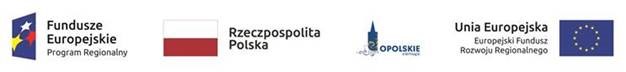 Informacja o projektach wybranych do dofinansowania w ramach konkursu nr RPOP.05.01.00-IZ.00-16-001/17 
do działania 5.1 Ochrona różnorodności biologicznej RPO WO 2014-2020 Źródło: Opracowanie własne na podstawie uchwały ZWO nr 5451/2018 z dnia 14 maja 2018 r. w sprawie rozstrzygnięcia konkursu Nr RPOP.05.01.00-IZ.00-16-001/17 
w ramach Regionalnego Programu Operacyjnego Województwa Opolskiego na lata 2014-2020, Osi priorytetowej V Ochrona środowiska, dziedzictwa kulturowego 
i naturalnego, Działania 5.1 Ochrona różnorodności biologicznej, Lp.Nazwa wnioskodawcyTytuł wniosku o dofinansowanie projektuKwota wnioskowanego dofinansowania [PLN]Koszt całkowity projektu [PLN]Wynik oceny[%]Statusprojektu1.Gmina NysaOchrona bioróżnorodności w Subregionie Południowym, w granicach gmin Nysa i Prudnik3 999 998,014 705 880,0293.33Wybrany do dofinansowania2."Dolina Stobrawy" spółka z ograniczoną odpowiedzialnościąWoda dla owadów - edukacja o owadach i ich ekosystemach istotnym elementem ochrony bioróżnorodności - Entomopolis  w Maciejowie etap 21 675 900,672 407 507,0890.91Wybrany do dofinansowania3.Gmina PokójOchrona różnorodności biologicznej poprzez utworzenie ośrodka zrównoważonego rozwoju 
w Pokoju, stworzenie planu i programu integralności 
i spójności regionalnego systemu Natura 2000 oraz podniesienie kompetencji ekologicznych mieszkańców Opolszczyzny.3 957 600,004 656 000,0090.24Wybrany do dofinansowania4.Powiat NyskiOchrona różnorodności biologicznej na terenie Subregionu Południowego3 917 057,945 035 494,8186.36Wybrany do dofinansowania5.Województwo OpolskieInwentaryzacja przyrodnicza wybranych obszarów chronionego krajobrazu województwa opolskiego, 
w szczególności na terenie dolin rzecznych oraz doposażenie Zespołu Opolskich Parków Krajobrazowych w Ładzy.289 663,00343 211,5582.69Wybrany do dofinansowania6.Rycerska Byczyna Spółkaz o. o.Ochrona różnorodności biologicznej poprzez przeprowadzenie działań z zakresu edukacji ekologicznej na obszarze województwa opolskiego, 
w tym budowa infrastruktury edukacyjnej,  utworzenie miejskiej ścieżki edukacji ekologicznej oraz sporządzenie inwentaryzacji przyrodniczej Gminy Byczyna3 134 703,144 503 165,9180.77Wybrany do dofinansowania7.Gmina IzbickoOchrona różnorodności biologicznej Województwa Opolskiego poprzez zagospodarowanie terenu gminnego położonego przy zespole parkowo-pałacowym w Izbicku w oparciu o gatunki rodzime wraz z odnowieniem alei lipowej247 701,271 527 749,9377.19Wybrany do dofinansowania8.Gmina WołczynOchrona gatunków i siedlisk solniskowych oraz innych zagrożonych zbiorowisk od wody zależnych na terenie gminy Wołczyn.884 836,961 042 464,2676.67Wybrany do dofinansowania9.Wodociągi i Kanalizacja "AKWA" Sp. z o.o.Kampania edukacyjno - promocyjna na terenie województwa opolskiego: Woda dla bioróżnorodności, bioróżnorodność dla wody295 296,37417 324,0075.00Wybrany do dofinansowania10.Gmina PokójZachowanie różnorodności biologicznej obszarów chronionych Opolszczyzny poprzez ochronę zagrożonych gatunków, siedlisk, pielęgnację i tworzenie nowych form ochrony na tereniezabytkowego założenia parkowego w Pokoju Etap II.3 527 247,604 149 703,0775.00Wybrany do dofinansowania11.Gmina PokójOchrona in situ w zabytkowym założeniu parkowym oraz przeprowadzenie inwentaryzacji dendrologicznej na obszarze gminy Pokój i działania informacyjno-edukacyjne.3 860 717,004 542 020,0068.29Wybrany do dofinansowania12.Gmina PokójInwentaryzacja przyrodnicza parku w Gierałcicach, ochrona in situ w zabytkowym parku w Pokoju oraz działania edukacyjno promocyjne.3 684 409,154 334 599,0065.00Niewybrany do dofinansowania z powodu braku wystarczającej alokacji13.Gmina PokójOchrona różnorodności biologicznej poprzez przeprowadzenie reintrodukcji gatunków rodzimych 
w zabytkowym parku w Pokoju oraz stworzenie warunków dla bytowania płazów w Dąbrowie 
i działania z zakresu edukacji ekologicznej.2 210 682,912 668 494,4265.00Niewybrany do dofinansowania z powodu braku wystarczającej alokacji14.Gmina JemielnicaInwentaryzacja przyrodnicza Gminy Jemielnica oraz opracowanie ekefizjograficzne dla obszaru Gminy Jemielnica.55 241,5064 990,0063.46Niewybrany do dofinansowania z powodu braku wystarczającej alokacji15.Województwo OpolskieŚladami bioróżnorodności w sercu Opolszczyzny- bogactwo przyrody Gmin Strzeleczki, Krapkowice oraz Powiatu Krapkowickiego3 998 495,365 660 147,5063.41Niewybrany do dofinansowania z powodu braku wystarczającej alokacji16.Gmina BrzegOchrona różnorodności biologicznej obszarów parkowych i wodnych na terenie Gminy Brzeg i Gminy Lewin Brzeski1 938 481,914 697 196,0756.82Niewybrany do dofinansowania z powodu braku wystarczającej alokacji17.Gmina Kędzierzyn-KoźlePartnerstwo na rzecz ochrony różnorodności biologicznej Gminy Kędzierzyn-Koźle, Gminy Ujazd oraz Nadleśnictwa Kędzierzyn - etap II.3 984 550,426 249 393,6456.10Niewybrany do dofinansowania z powodu braku wystarczającej alokacji18.Gmina OlesnoUtworzenie centrum ochrony różnorodności biologicznej w Oleśnie1 272 409,211 700 619,9856.10Niewybrany do dofinansowania z powodu braku wystarczającej alokacji